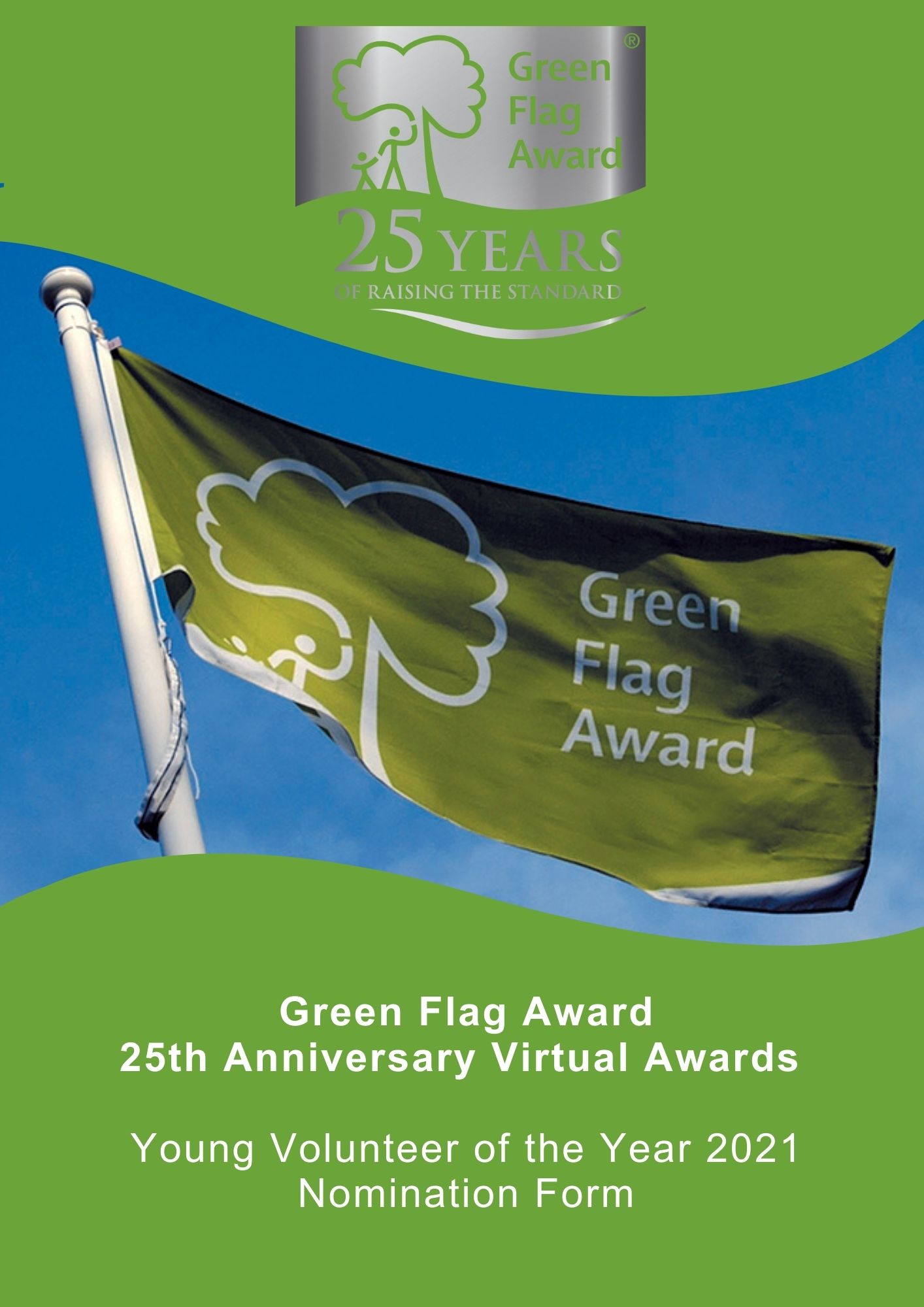 Categorïau’r Gwobrau Gwirfoddolwr Ifanc y Flwyddyn Gwobr y Faner Werdd	CymhwyseddGwirfoddolwyr o dan 18 oed sydd wedi bod yn cymryd rhan yn un o leoliadau buddugol Gwobr y Faner Werdd yn y DU. Mae gwirfoddolwyr yn unigolion sydd ddim yn cael eu talu am eu gwasanaeth na’u cyfraniad i’r gymuned (ar wahân i unrhyw fân dreuliau cymwys)Pwy all gael ei enwebu? I fod yn gymwys ar gyfer gwobr, rhaid i’r gwirfoddolwr ifanc gael ei gymeradwyo gan y mudiad y maen nhw’n gwirfoddoli iddo. Rhaid i’r unigolyn fod wedi bod yn cymryd rhan yn un o leoliadau buddugol Gwobr y Faner Werdd yn y DU. Pwy gaiff enwebu? Mae gan unrhyw unigolyn hawl i enwebu unrhyw nifer o wirfoddolwyr ifanc. Fodd bynnag, rhaid i unrhyw enwebiad gael ei gymeradwyo gan y sefydliad y mae’r unigolyn ifanc yn gwirfoddoli iddo.Meini PrawfBydd y meini prawf canlynol yn cael eu hystyried gan y panel dethol: Cwmpas y gwaith a gafodd ei wneud a chanlyniad eu cyrhaeddiad gwirfoddol.Mentergarwch ac arloesedd a ddangoswyd gan y gwirfoddolwrEffeithiau a buddion yr unigolyn yn ystod eu gweithgarwch gwirfoddol yn eu cymuned leolUnrhyw rwystrau roedd yn rhaid i’r enwebai eu goresgyn er mwyn cyflawni canlyniadau eu gweithgarwch gwirfoddol. Rhaid cyflwyno enwebiadau’n electronig a nodi’r meini prawf ar gyfer y wobr. Gall mudiadau enwebu mwy nag un gwirfoddolwr.Rhaid i enwebai gytuno ar unrhyw weithgareddau hyrwyddo a chyhoeddusrwydd yn y cyfryngau sy’n gysylltiedig â’r wobr ar gais Cynllun Gwobr y Faner Werdd a/neu Cadwch Brydain yn Daclus a’u partneriaid. Panel DetholBydd yr enwebiadau’n cael eu hasesu gan banel dethol annibynnol dan gadeiryddiaeth Tîm Gwobr y Faner Werdd. Mae’r beirniaid yn cadw’r hawl i beidio â dyfarnu’r wobr. GwobrBydd y panel yn dyfarnu enillydd, neu os byddan nhw’n gyfartal, gall wobrwyo cyd-enillwyr. Mewn amgylchiadau eithriadol, gall y panel roi cymeradwyaeth arbennig.AdborthBydd y panel dethol yn rhoi adborth i enillydd y wobr. Ni fydd y ceisiadau aflwyddiannus yn derbyn unrhyw adborth.Os hoffech chi anfon tystiolaeth ategol atom ni fel deunyddiau cyfeirio, lluniau, cipluniau neu doriadau o’r wasg, anfonwch y rhain gyda’r ffurflen gais wedi’i llenwi at greenflagawards@keepbritaintidy.org

DYDDIAD CAU AR GYFER CEISIADAU: Dydd Mercher 22 Medi (1pm)Rhan Un: 
Gwybodaeth am y prosiect a’r ymgeisyddLlenwch bob un o’r adrannau isod, gan ddefnyddio dim mwy na 500 gair ym mhob adran, a nodwch unrhyw dystiolaeth ategol rydych chi’n ei chyflwyno. Rhan Dau:
Manylion Gwneud CaisPa waith wnaeth y gwirfoddolwr ifanc a beth wnaeth ei gyflawni?(Dim mwy na 500 gair, nodwch unrhyw dystiolaeth ategol rydych chi’n ei chyflwyno.)Rhowch wybod i ni am y mentergarwch a’r arloesedd a ddangoswyd gan y gwirfoddolwr ifanc . (Dim mwy na 500 gair, nodwch unrhyw dystiolaeth ategol rydych chi’n ei chyflwyno.)Disgrifiwch budd ac effaith yr unigolyn yn ystod eu gweithgarwch gwirfoddol. (Dim mwy na 500 gair, nodwch unrhyw dystiolaeth ategol rydych chi’n ei chyflwyno.) Rhowch wybod i ni am unrhyw rwystrau roedd yn rhaid i’r enwebai eu goresgyn er mwyn cyflawni canlyniadau eu gwaith. (Dim mwy na 500 gair, nodwch unrhyw dystiolaeth ategol rydych chi’n ei chyflwyno.)Diolch yn fawr am gyflwyno eich cais.

Enw’r gwirfoddolwr ifanc a enwebwydOed y gwirfoddolwr ifanc
Manylion cyswllt y gwirfoddolwr a enwebwydEnw, cyfeiriad, ffôn ac e-bostEnw a manylion cyswllt yr unigolyn a’r mudiad sy’n enwebu’r gwirfoddolwrEnw safle Gwobr y Faner WerddEnw’r person a’r mudiad sy’n cymeradwyo’r enwebiad (os yw’n wahanol i’r sawl sy’n gwneud yr enwebiad)